关于2023年特种设备焊接人员培训（初试、复审）班的预通知各有关单位：为满足我市特种设备生产、使用单位等相关单位对特种设备焊接人员考试取证培训需求，根据《中华人民共和国特种设备安全法》《特种设备焊接操作人员考核规则》等法规规定，保山市金质质量技术职业培训学校（隶属于保山市质量技术监督综合检测中心）决定举办一期全市特种设备焊接作业人员培训（初试、复审）班 ，现就有关事宜通知如下：一、培训对象、项目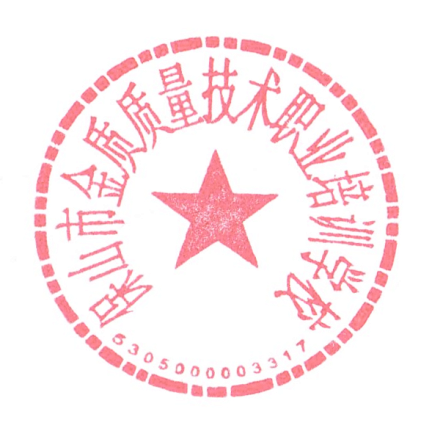 （一）培训对象：未取得锅炉、压力容器、压力管道等特种设备焊接作业人员证书和持有证件即将到期的作业人员。（二）培训项目：焊条电弧焊、埋弧焊、气体保护焊作业人员。二、培训内容、方式（一）培训内容。中华人民共和国《特种设备安全法》、《特种设备焊接操作人员考核细则》等规定要求的内容。学员经基本知识、焊接操作技能考试合格者，发给《中华人民共和国特种设备作业人员证》。（二）培训方式。采取线上理论学习，线下集中培训和实操技能培训指导训练相结合的方式进行，焊接实操技能培训由专业教师执教、指导训练。三、培训相关事宜 （一）报名日期：即日起至2023年4月5日。（二）培训时间：预计2023年4月中旬，根据报名情况另行通知。（三）培训安排：基础理论集中辅导2天、焊接实操技能培训指导4天。四、培训费用（一）参加低碳钢、低合金钢材料培训，每个项目按1200元收取培训费。（二）参加FeIV、FeⅢ类材料即不锈钢材料等材料培训，每个项目按2000元收取培训费。（三）培训费包括：培训教材、学习网卡、文具费，三套练习试件材料、加工费，无损检测、理化检测等费用。焊接实操技能培训未达到特种设备焊接技能水平的学员，在余下的学期内，按200元/天收取培训费。五、其他（一）培训费用开具增值税专用／普通发票；收费依据见保山质检中心网站《保山市质量技术监督综合检测中心自愿培训收费公示》；报名、培训期间食宿、交通费用学员自理。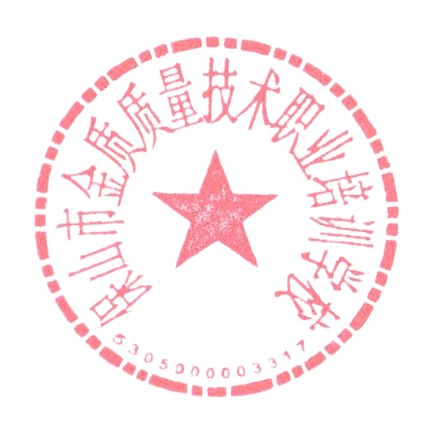 （二）拟报名参加考试的人员应符合TSG Z6002-2010《特种设备焊接操作人员考核细则》要求，若不满足相关要求，无法参加考试的，后果自行承担。首次取证：特种设备焊接操作人员考试申请表1份、身份证复印件1份、1寸正面近期免冠照片2张、毕业证书复印件或者学历证明1份、医疗卫生机构出具的含有视力、色盲等内容的身体健康证明。复审：《特种设备焊接操作人员复审申请表》（1份）、《特种设备作业人员证》（原件）、《特种设备焊工焊绩记录表》（1份）、《特种设备焊工考试基本情况表》（1份）、重新考试或抽考的焊工焊接操作技能考试检验记录表（1份）、医疗卫生机构出具含有视力、色盲等内容的身体健康证明（原件）。六、报名地点及联系方式报名地址：保山市质量技术监督综合检测中心1楼109室（保山市隆阳区兰城路北延长线）。张绍龙：0875-3139909/13987505926王建斌：0875-3139909/13094365022杨国丽：0875-3139909/13577555970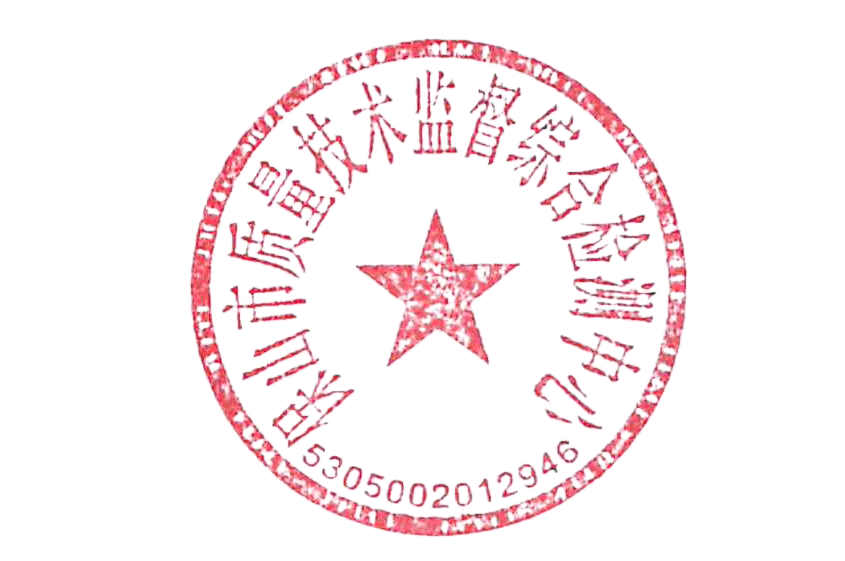 保山市质量技术监督综合检测中心保山市金质质量技术业培训学校2023年3月24日